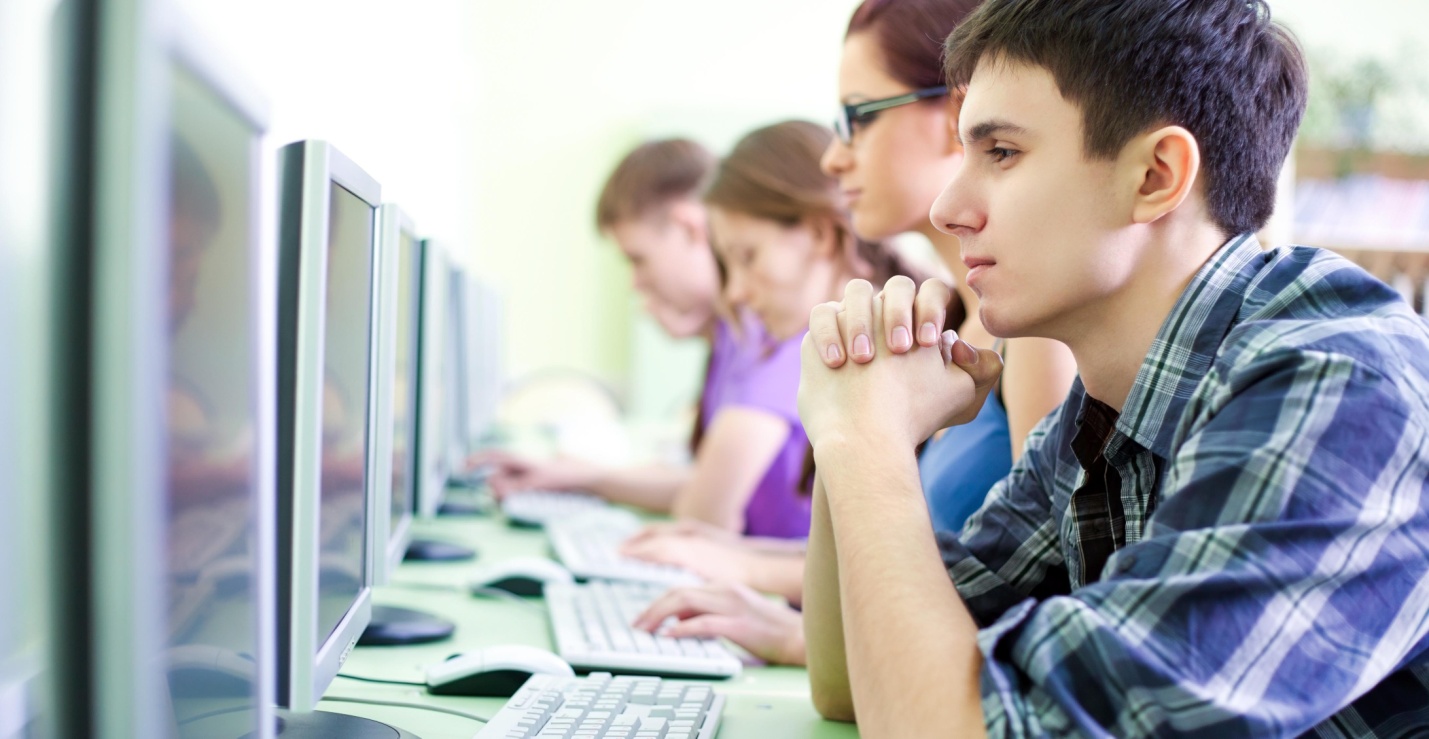 ТЕХНОЛОГИЯ ПОИСКА РАБОТЫС чего начинать и как вести поиск работы?Наиболее оптимальный вариант – устроиться на работу, будучи студентом. Это, конечно, требует «титанических» усилий. Однако результат превосходит все ожидания: имея стаж и опыт трудовой деятельности, Вы просто «нарасхват» на рынке труда.Но даже если и обучение подходит к концу, а трудовая книжка чиста как лист, не стоит отчаиваться и откладывать поиск первого рабочего места «в долгий ящик».Окончив колледж, соберитесь с мыслями и начинайте действовать четко и целенаправленно.Запаситесь терпением. Поиск работы - это тоже работа, и времени требует не меньше. Ориентируйтесь на ежедневные 7-8 часов поиска работы. Тогда и результат будет лучше, и никакие депрессии будут Вам не страшны.Помните, что ситуация на рынке труда меняется достаточно быстро.Какие пути ведут к потенциальному работодателю?Путь первый. Знакомые, друзья, родственники. Средство старо, как мир, однако своей актуальности и действенности не потеряло и в наши дни. Сообщите как можно большему количеству людей о том, что Вы ищите работу. Информируйте их о том, какую работу Вы хотели бы найти, снабдите своих «агентов» профессионально подготовленным резюме, тем самым увеличатся Ваши шансы на трудоустройство. Однако помните! Никогда никого не просите. Люди плохо реагируют на просьбы, так как их нужно выполнять, а это дополнительный груз на плечах. Запрашивайте только две вещи: информацию и советы. Это все раздают с удовольствием. Но зато все будут знать о Вашей проблеме.Путь второй. Издания, публикующие объявления о вакансиях. Но сразу договоримся: осторожно относитесь к чересчур заманчивым предложениям. Этот путь наименее привлекателен, поскольку в таких объявлениях предлагают обычно либо работу торговым агентом («Гербалайф» и т.п.), либо что-нибудь на грани и за гранью закона.Третий путь. Кадровые агентства. Агентство выбирайте уже зарекомендовавшее себя. Основные правила выбора агентства: обращайтесь в те фирмы, которые взимают небольшой первоначальный взнос. Если фирма установила символический тариф, значит, рассчитывает на проценты от первой Вашей зарплаты, которые сможет получить, если устроит Вас на работу. Ваше резюме заносят в банк данных, и менеджер начинает подбирать для Вас вакансии. Надежные фирмы, как правило, сами представляют работодателю Ваши документы и договариваются о собеседовании.Четвертый путь. Центр занятости населения. Вакансий здесь всегда очень много. Но в большинстве это либо рабочие вакансии, либо вакансии специалистов с не слишком привлекательной оплатой труда. Однако для начинающего специалиста это может стать стартовой площадкой, позволяющей сформировать весомый профессиональный портфель. Так же здесь Вы получите консультационную помощь психолога Центра, возможность пройти дополнительную подготовку, а также приобретете, официальный статус безработного, пособие, узнаете, какие льготы Вам полагаются.Путь пятый. Ваше собственное объявление в газете. Нужно не только искать «сообщения для себя», но и уметь давать «сообщения о себе». Активность в поиске работы подразумевает правильное составление объявлений и письменных запросов в различные источники. «Зацепить» читателя - работодателя - нелегкое искусство. Но не старайтесь слишком выделиться. Напишите коротко о себе и укажите данные о работе, которую Вы хотите получить. Если вы сомневаетесь в том, что такой способ работает, позвоните тем, кто уже опубликовал свое мини-резюме неделю-две назад, и поинтересуйтесь результатами. Если у человека разумные притязания, то отклики почти всегда есть. А также не пропускайте Ярмарки вакансий и «дни карьеры», проводимые различными организациями. Узнать о том, где и когда проводятся подобные мероприятия, какова их специализация, можно все из тех же газет и объявлений. Интернет. На интернетовских сайтах бывает масса привлекательных предложений. Этот способ подходит для «белых воротничков» самых разных должностных уровней и специальностей. Несколько сайтов: trudvsem.ru, www.job.ru. И напоследок, еще один способ: прямая рассылка писем и факсов со своим резюме в интересующие Вас фирмы, кадровые агентства. Помните, чтобы получить 10 реальных предложений о работе, надо разослать резюме в 100 мест! Не забывайте записывать адреса компаний, куда резюме уже отправлено. Когда по одному и тому же адресу приходит несколько одинаковых резюме, менеджеров по персоналу это раздражает. Используйте все возможности! Самый большой просчет - не иметь никакой стратегии поиска работы. Бессистемная рассылка резюме и использование только одного источника информации с предложениями о работе (исключительно Интернета, либо газетных объявлений, или поиск только через знакомых) не дадут желаемых результатов. Самое главное здесь - систематичность, настойчивость и учет. В специальной тетради обязательно отмечайте все свои встречи, телефонные звонки, работу с объявлениями. Только просматривая и анализируя свои записи, Вы будете уверенны, что действительно ищете работу, а не просто несколько раз обратились в два-три места. И последнее, что нужно помнить. Во многих случаях человек совершенно не виноват в состоянии, в которое его погрузили обстоятельства. Но возможность исправить эту экстремальную ситуацию у него есть.